Задача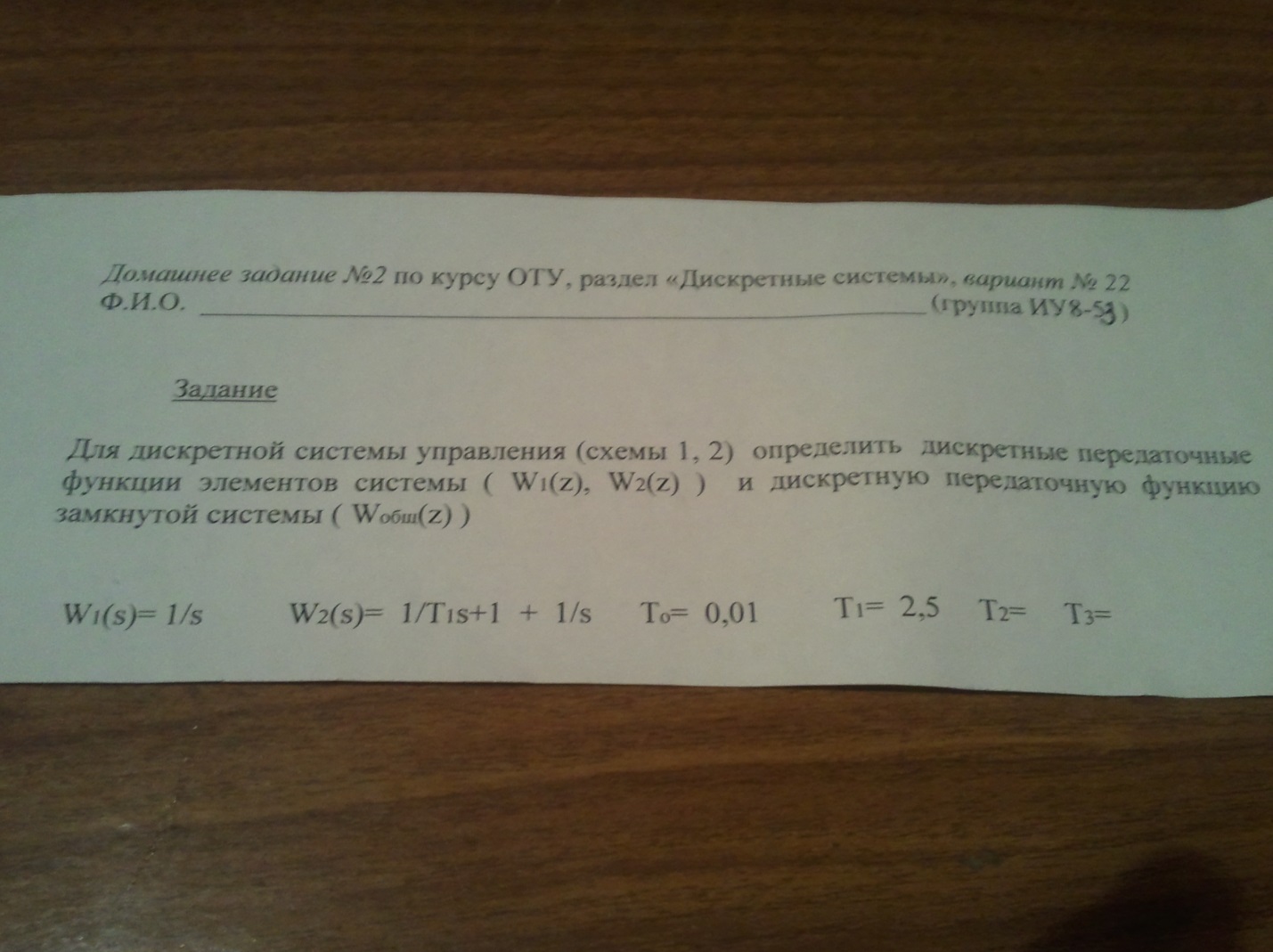 Примеры и схемы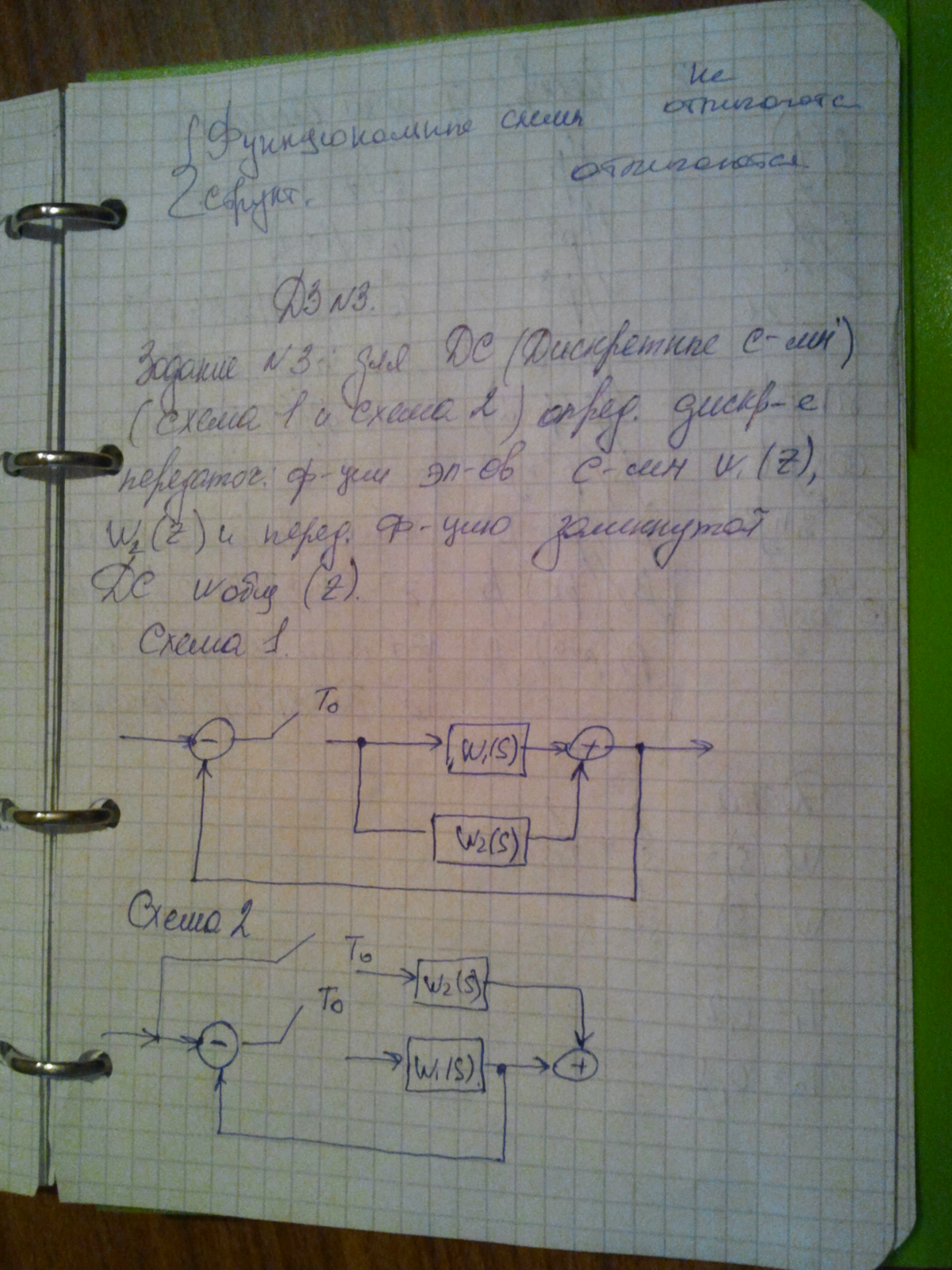 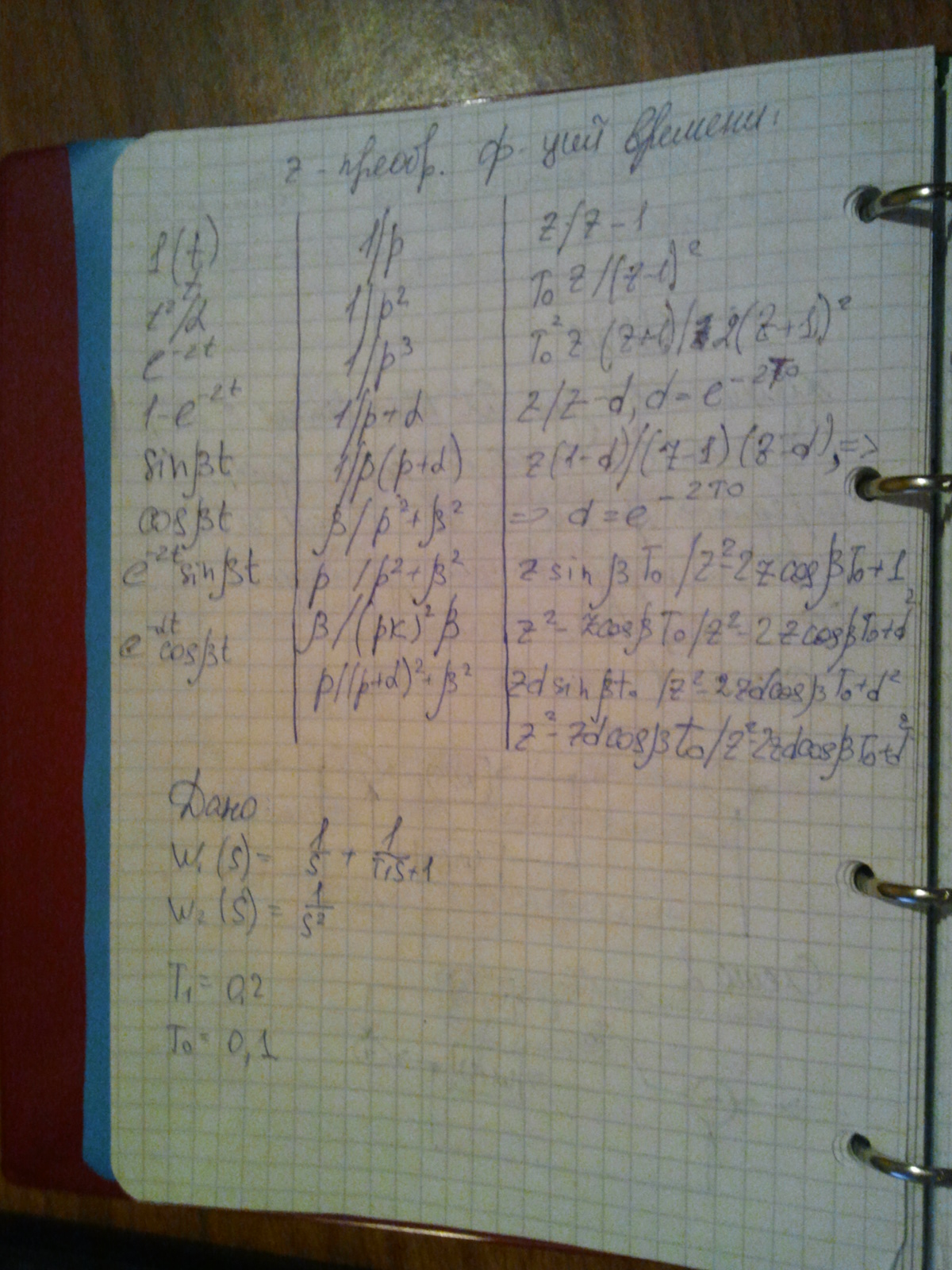 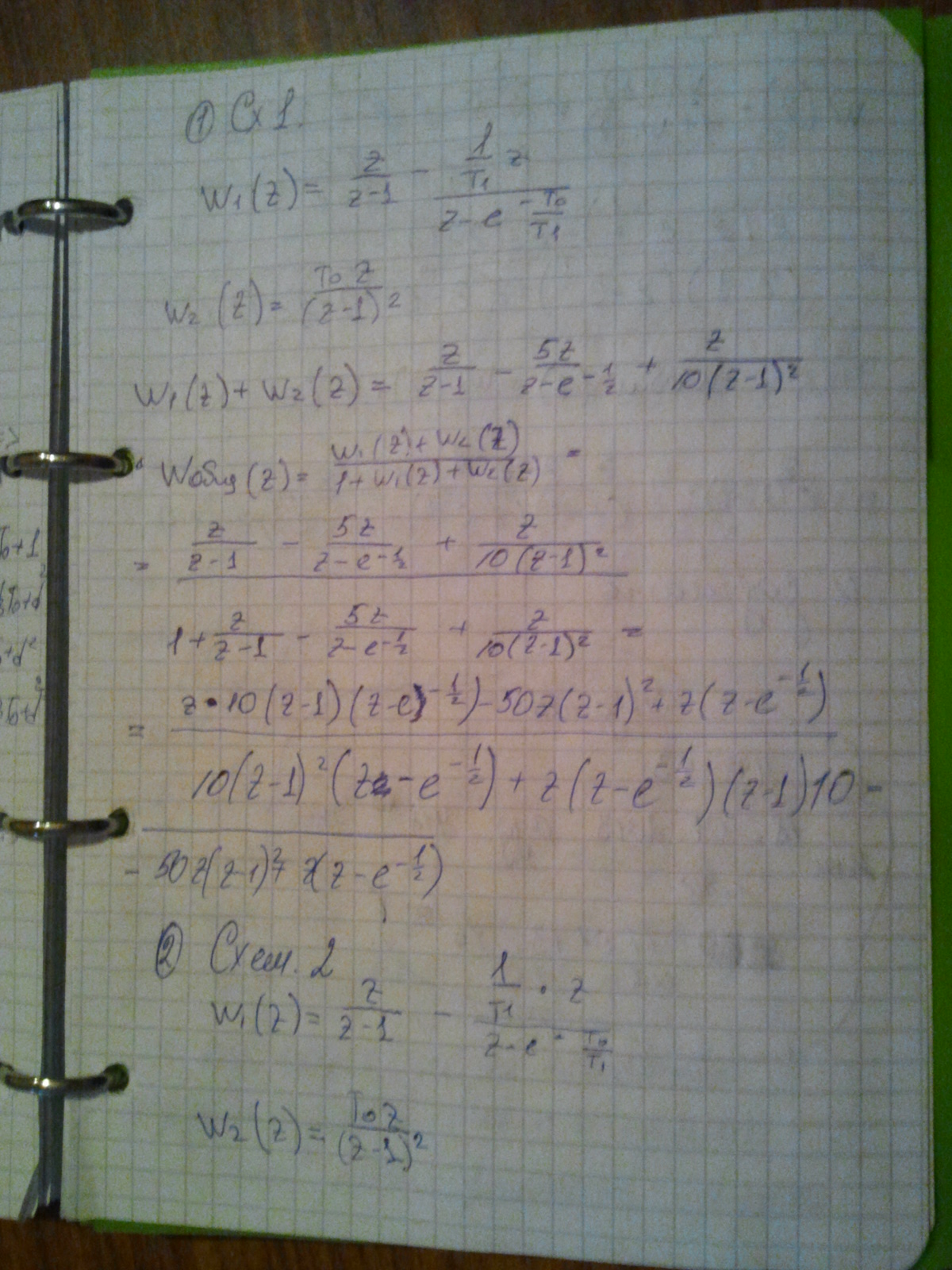 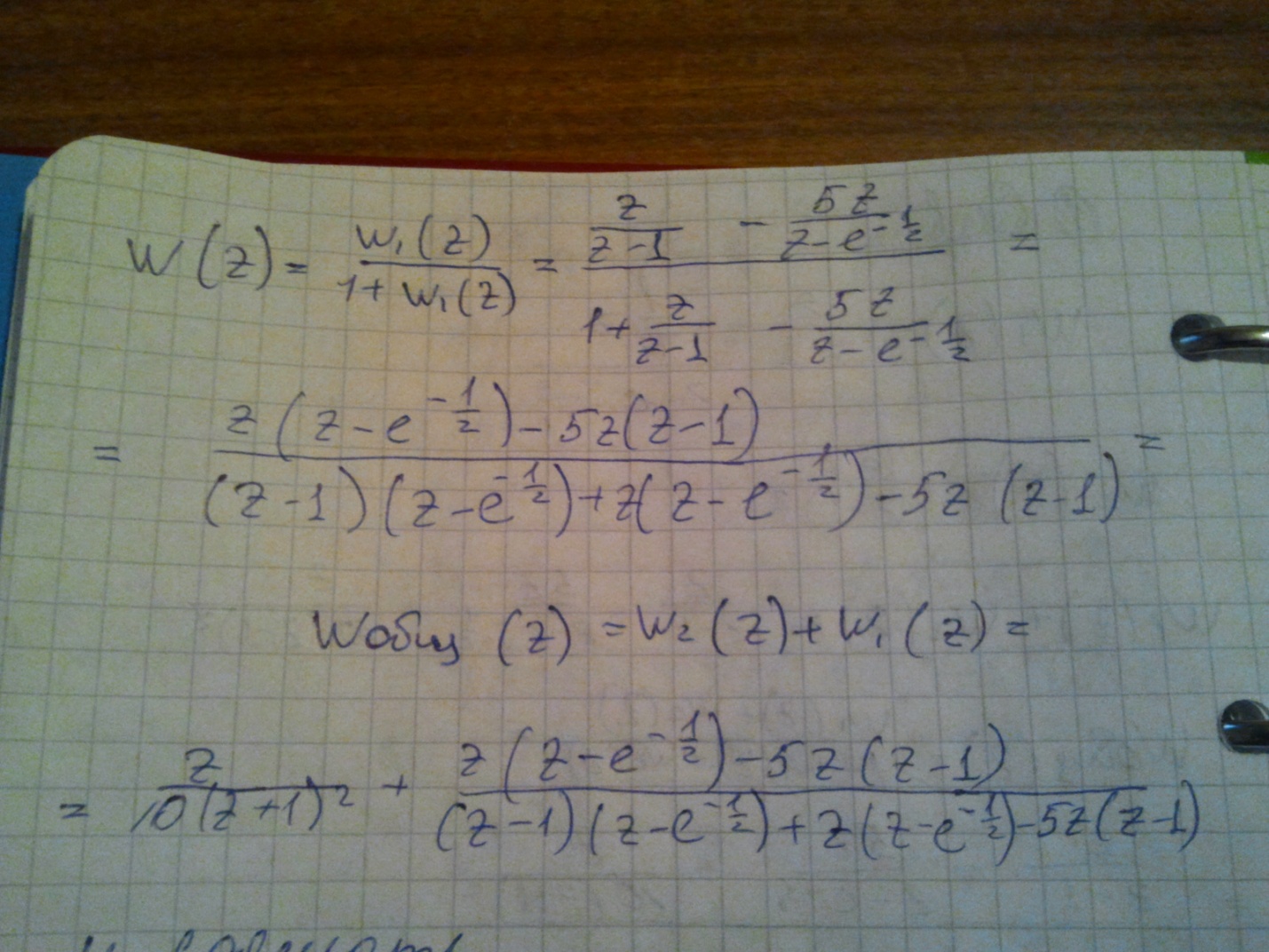 